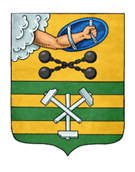 ПЕТРОЗАВОДСКИЙ ГОРОДСКОЙ СОВЕТ20 сессия 29 созываРЕШЕНИЕот 15 сентября 2023 г. № 29/20-285О внесении изменений в Правила землепользованияи застройки города Петрозаводска в границахтерритории Петрозаводского городского округаВ соответствии со статьями 31, 32, 33 Градостроительного кодекса Российской Федерации, учитывая протокол публичных слушаний 
от 11.05.2023 и заключение о результатах публичных слушаний от 11.05.2023, Петрозаводский городской СоветРЕШИЛ:Внести в Правила землепользования и застройки города Петрозаводска в границах территории Петрозаводского городского округа, утвержденные Решением Петрозаводского городского Совета от 11.03.2010 № 26/38-771 
«Об утверждении Правил землепользования и застройки города Петрозаводска в границах территории Петрозаводского городского округа», следующие изменения: 1. В статье 54:1.1. Таблицу «Условно-разрешенные виды разрешенного использования (наименование и код вида)» изложить в следующей редакции:1.2. Пункт 9 исключить.2. В статье 55:2.1. Таблицу «Условно-разрешенные виды разрешенного использования (наименование и код вида)» изложить в следующей редакции:2.2. Пункт 9 исключить.3. В статье 56 таблицу «Условно-разрешенные виды разрешенного использования (наименование и код вида)» дополнить строкой следующего содержания:«Условно-разрешенные виды разрешенного использования (наименование и код вида)Условно-разрешенные виды разрешенного использования (наименование и код вида)4.6Общественное питание».«Условно-разрешенные виды разрешенного использования (наименование и код вида)Условно-разрешенные виды разрешенного использования (наименование и код вида)4.6Общественное питание».«4.6Общественное питание».Председатель Петрозаводского городского Совета                                       Н.И. ДрейзисВременно исполняющий обязанности Главы Петрозаводского городского округа                              И.С. Колыхматова